Урок 98. ИЗМЕРЕНИЕ УГЛОВЦели: 1) Формировать умение сравнивать углы наложением; познакомить с транспортиром; сформировать умение измерять углы.2) Развивать глазомер, развивать навыки использования измерительных инструментов.3) Воспитывать организованность на уроке.Применение ИКТ Из Единой коллекции ЦОР http://school-collection.edu.ru). Ход урокаОрганизационный момент.Проверка домашнего задания. 1) Ответить на вопросы учащихся по домашней работе.     2) Устная разминка по заданию № 520.ФИЗМИНУТКА ДЛЯ ГЛАЗИзучение нового материала.1) Актуализация опорных знаний.- Презентация 28_1_1nm – повторить, как сравниваются углы наложением.- Раздаточный материал – сравнить углы (с помощью прозрачной кальки) 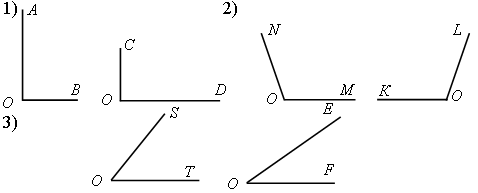 2) Определить больший угол и найти разность углов.Возникает несколько вопросов:Какова единица измерения углов?Чем измеряются углы?Каким образом измеряются углы?Как найти больший угол с помощью единиц измерения углов?3) Сообщение об измерении углов построить по следующему плану: используется Презентация 29_1_1nm1. Инструмент, измеряющий углы, – транспортир.2. Единица измерения – градус (показывается обозначение, объясняется, что такое градус).3. Правило измерения углов с помощью транспортира (применение правила показывается на углах из раздаточного материала).4. Сравнение углов по градусной величине (сравниваются пары углов, данные ранее).6. С помощью раздвижной модели угла вводятся понятия острого, прямого и тупого угла.5. С помощью Презентации 29_1_2nm  вводятся величины острого, прямого и тупого угла.6. По раздаточным карточкам определите, какие углы острые, прямые, тупые.ФИЗМИНУТКАЗакрепление нового материала.1) Выполнить задание № 522. По рис. 59 учебника с помощью транспортира измерить и записать величины углов.2) Повторить понятие развернутого угла и правило нахождения части целого значения: задание № 526 (а, г).Подведение итогов. Фронтальный опрос.Какие углы вам известны?Дайте объяснение понятию «острый угол».Каким прибором измеряются углы?Назовите единицу измерения углов.Какой угол является тупым?Могут ли острый и тупой углы иметь одинаковые градусные меры?Является ли угол с градусной мерой 83° тупым?Назовите возможную градусную меру острого угла.Домашнее задание: У. прочитать параграф (с. 144); выполнить задания №  523,                                   524;    Р.Т. № 29.5